  Bagn musikkorps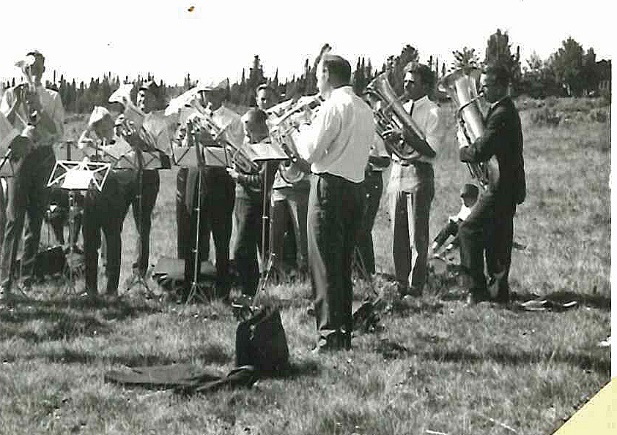 Ola S.Bøen ringer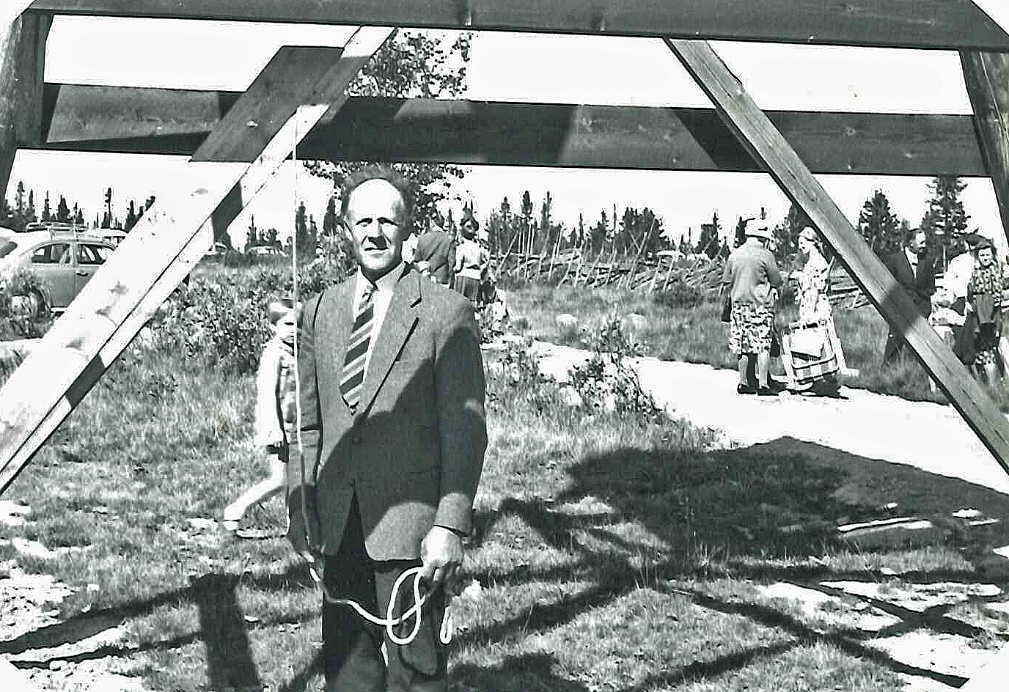 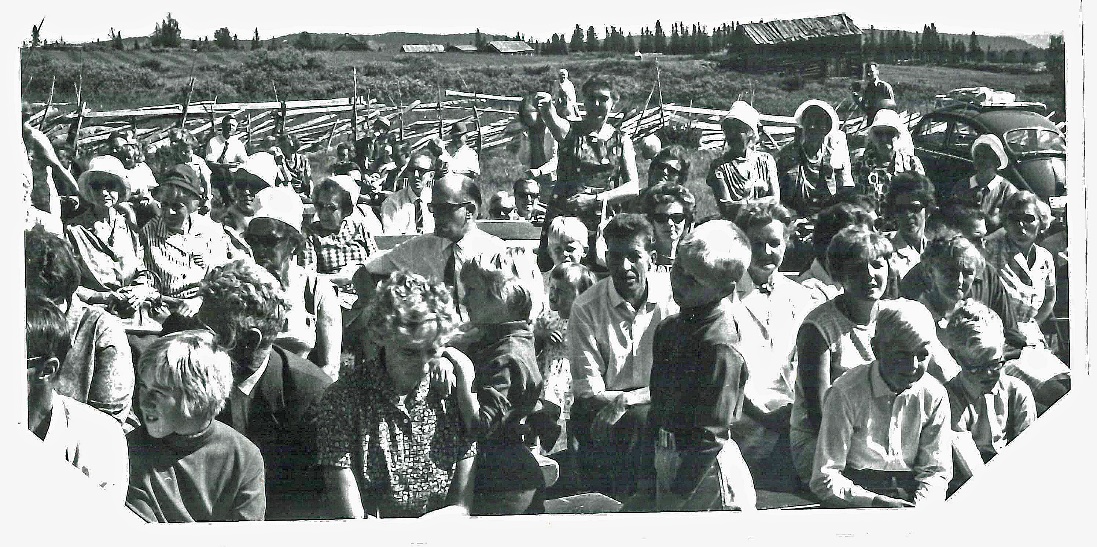 Fra vigsling av Veståskapellet  1968